Вкусные пышные оладьи с яйцом и зеленью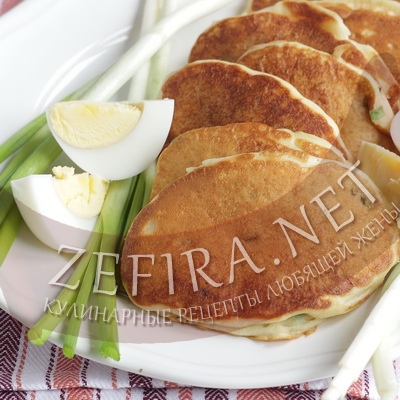 Обновление фото к рецепту от 30.04.2010Сегодняшним рецептом я предлагаю многим из вас обновить свое традиционное восприятие оладий. Для большинства сладкие оладьи подают на стол с джемом, сметаной или ягодным соусом. Но есть и еще один вариант подачи — несладкие оладьи с начинкой.В этом рецепте я предлагаю вам попробовать пышные оладьи с начинкой из яйца и зелени. Вкус у таких оладий необычный и интересный. Они идеальны к любому бульону и являются отличной быстрой закуской на природе на пикнике.Кроме того, такие оладьи станут прекрасным вариантом для завтрака или ссобойкой на работу.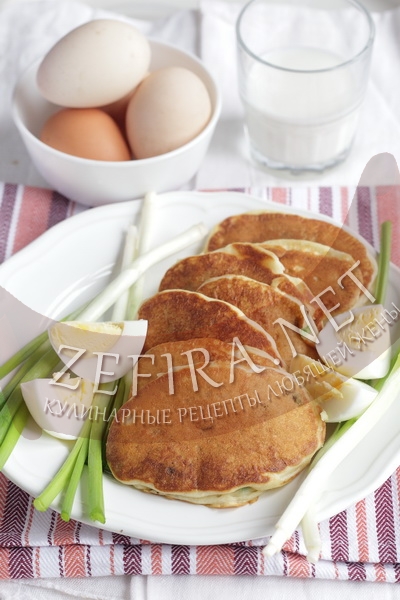 Для приготовление оладий с начинкой из яиц и зелени вам понадобится:Яйцо сырое 1 шт.Кефир или сметана 300 гр.Порошок для выпечки (разрыхлитель) 1 ч.л. с горкойМука сколько возьмет тестоЗелень укропа, петрушки, зеленый лукСольЯйцо вареное вкрутую 1 шт.Растительное масло для жаркиПриготовление пышных оладий с начинкой:Яйцо взбить при помощи венчика до появления пузырьков
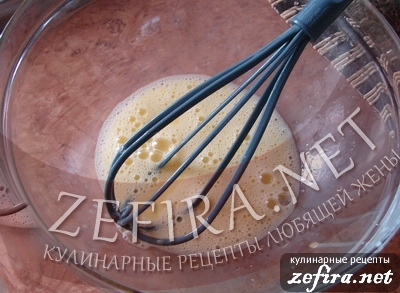 К яйцу добавить теплый кефир или сметану (слегка подогреть в микроволновой печи или на огне), соль, перемешать.
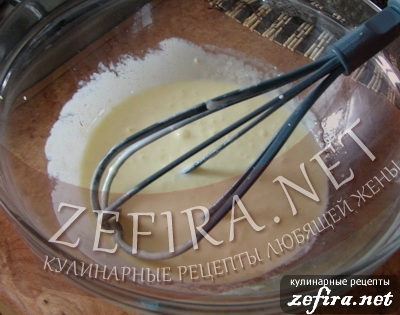 В полученную массу добавить муку, смешанную с разрыхлителем, ровно столько, чтобы получилась густая масса (гуще чем сметана).
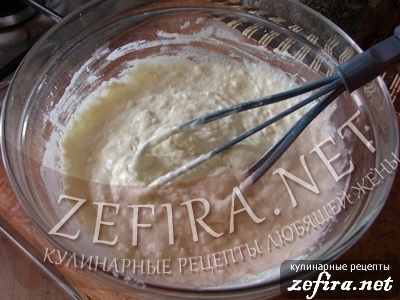 Вареное яйцо мелко нарезать, измельчить зелень и выложить в тесто.
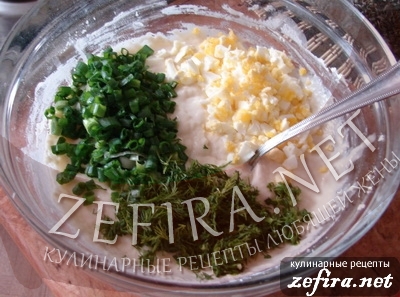 Все тщательно перемешать до получения однородной консистенции. Тесто должно устойчиво держаться на ложке (при необходимости добавить еще немного муки).
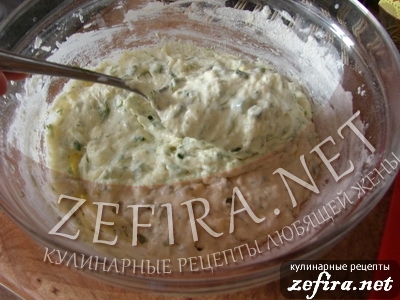 На раскаленную сковороду с растительным маслом столовой ложкой выкладывать тесто и жарить оладья на среднем огне с двух сторон до золотистой корочки.
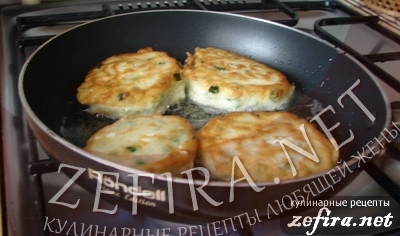 